Publicado en Sevilla el 23/06/2015 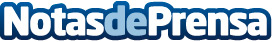 SACSIS lanza seminarios gratuitos y especializados en las becas Europeas Marie Sklodowska Curie para investigadores postdoctorales.  La Sociedad para el Avance Científico (SACSIS) integrada por científicos españoles ha iniciado una campaña de formación gratuita para investigadores postdoctorales. El objetivo, dar formación específica sobre las becas Europeas “Marie Sklodowska Curie”, una de las becas más prestigiosas a nivel internacional para realizar estancias de investigación postdoctoral en países extranjeros.Datos de contacto:David AlcantaraPresidente de la Sociedad para el Avance Científico (SACSIS)664330182Nota de prensa publicada en: https://www.notasdeprensa.es/sacsis-lanza-seminarios-gratuitos-y Categorias: Historia Educación Ecología Innovación Tecnológica http://www.notasdeprensa.es